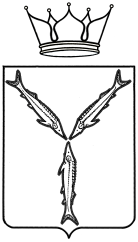 МИНИСТЕРСТВО ТРАНСПОРТА И ДОРОЖНОГО ХОЗЯЙСТВАСАРАТОВСКОЙ ОБЛАСТИПРИКАЗот 30.01.2018 № 01-01-12/25г. Саратов1. Изменить межмуниципальный маршрут регулярных перевозок междугородного сообщения № 646-1 «Саратов – Хвалынск» со 02 февраля 2018 года путем установления в пути следования транспортных средств по маршруту нового остановочного пункта «Богородское пов.».2. Отделу организации транспортного обслуживания всеми видами пассажирского транспорта, включая такси управления транспорта 
(Лыкину А.Э.) в течение 5 рабочих дней со дня издания настоящего приказа:2.1. Разместить на официальном сайте министерства транспорта и дорожного хозяйства области информацию об изменении межмуниципального маршрута.2.2. Внести изменения в сведения о данном маршруте в реестр межмуниципальных маршрутов регулярных перевозок в Саратовской области.3. Контроль за исполнением настоящего приказа возложить на заместителя министра Балакина С.Л.Первый заместитель министра					    С.А. ПлешаковОб изменении межмуниципального маршрута регулярных перевозок междугородного сообщения 
№ 646-1 «Саратов - Хвалынск»В соответствии со статьей 12 Федерального закона от 13 июля 
2015 года № 220-ФЗ «Об организации регулярных перевозок пассажиров и багажа автомобильным транспортом и городским наземным электрическим транспортом в Российской Федерации и о внесении изменений в отдельные законодательные акты Российской Федерации», с частью 1 статьи 4 Закона Саратовской области от 28 марта 2016 года № 31-ЗСО «Об отдельных вопросах организации регулярных перевозок пассажиров и багажа автомобильным транспортом и городским наземным электрическим транспортом в Саратовской области» и постановлением Правительства Саратовской области от 13 апреля 2017 года № 180-П «О порядке установления, изменения и отмены межмуниципальных маршрутов регулярных перевозок на территории области», ПРИКАЗЫВАЮ: